Unterrichtsskizze: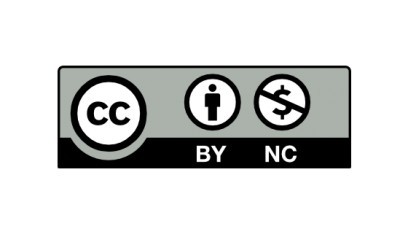 Titel: Bevölkerungstrends in Großstädten am Beispiel MünchenLehrplanbezug 2023:Entwicklungen in einer globalisierten WeltVerteilung der Bevölkerung und unterschiedliche Bevölkerungsdynamik aus einer globalen Perspektive analysieren und mögliche Konsequenzen erörtern. Entwicklung, Bedeutung und Verteilung von Städten, Ballungsräumen und Peripherien mit (Geo-)Medien beschreiben und vergleichen.Lehrplan digitale Grundbildung:Informations-, Daten- und MedienkompetenzSuchen und finden:formulieren ihre Bedürfnisse für die Informationssuche,planen zielgerichtet und selbstständig die Suche nach Informationen, Daten und digitalen Inhalten mit Hilfe geeigneter Strategien und Methoden (z. B. Suchbegriffe), passender Werkzeuge bzw. nützlicher Quellen.MediengestaltungDigitale Medien produzieren:erleben sich selbstwirksam, indem sie digitale Technologien kreativ und vielfältig nutzen.gestalten digitale Medien mittels aktueller Technologien, ggf. unter Einbeziehung anderer Medien: Texte, Präsentationen, Audiobeiträge, Videobeiträge sowie multimediale Lernmaterialien,Feinlernziele:Die SuS recherchieren über Daten im Internet und versuchen daraus mögliche Ursachen abzuleiten. AFB 1, AFB 3Die SuS nennen Ursachen die aufgrund einer hohen Bevölkerungsdichte entstehen. AFB 1Die SuS erklären welche negativen Folgen eine hohe Bodenversiegelung bewirkt. AFB 2Die SuS vergleichen Bevölkerungsstrukturen und beschreiben wie sich diese auswirken. AFB 2Die SuS fassen die wichtigsten Aussagen eines Zeitungsartikels zusammen und erklären die zukünftigen Entwicklungen. AFB 2PhaseLerninhaltMedien/MethodenPhaseLerninhaltMedienEinführungsphaseNach einer Einführung bekommen die SuS den Arbeitsauftrag, die Lage der Stadt München mit Geographischen Begriffen zu beschreiben und einige Daten über die Stadt anhand einer Arcgis Karte zu sammeln.Story MapArcgis KarteEinführungsphase, ArbeitsphaseAnschließend wird in einem kurzen Text die Bevölkerungsdichte erklärt. Die SuS recherchieren im Internet und sollen die Einwohnerzahl und die Bevölkerungsdichte von München ermitteln und Vor- und Nachteile eines dichtbesiedelten Raums nennen.Story Map, Internet ZugangArbeitsphaseIm nächsten Schritt sollen die SuS erkennen welche Probleme durch einen hohen Versiegelungsgrad entstehen können.Story MapErgebnissicherungAbschließend werden zukünftige Prognosen über das Bevölkerungswachstum in Großstädten erarbeitet. Die SuS sollen dabei eine Alterspyramiden vergleichen und Faktoren nennen, warum die Bevölkerung in vielen Städten wächst. Damit der Trend berücksichtigt wird, lesen die SuS einen Zeitungsartikel über die Auswirkung der Corona Pandemie auf die Städte und sollen die wichtigsten Aussagen zusammenfassen.Story Map, Internet Zugang